      БОЙОРОК                                             РАСПОРЯЖЕНИЕ16 ноябрь 2020 йыл                № 27         16 ноября  2020годаО назначении лица, ответственного за актуализацию адресов в Федеральной информационной адресной системе        В соответствии с Федеральным законом  от 06 октября 2003г. № 131-ФЗ «Об общих принципах организации местного самоуправления в Российской Федерации», Федеральным законом от 27 июля 2010г. № 210-ФЗ «Об организации предоставления государственных и муниципальных услуг», распоряжением Правительства Российской Федерации от 10.06.2011г. № 1011-р, в целях актуализации сведений об адресах объектов собственности, находящихся на территории сельского поселения Мутабашевский сельсовет.Назначить главу сельского поселения Минниахметову Илнару Фарисовну  ответственным лицом за актуализацию сведений об адресах объектов собственности, расположенных на территории сельского поселения.Контроль за исполнением настоящего распоряжения оставляю за собой.Глава сельского поселения:                                        И.Ф.МинниахметоваБАШҠОРТОСТАН РЕСПУБЛИКАҺЫАСҠЫН  РАЙОНЫ   МУНИЦИПАЛЬ РАЙОНЫНЫҢ МОТАБАШ АУЫЛ  СОВЕТЫ АУЫЛ  БИЛӘМӘҺЕ ХӘКИМИӘТЕ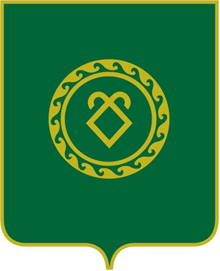               АДМИНИСТРАЦИЯСЕЛЬСКОГО ПОСЕЛЕНИЯМУТАБАШЕВСКИЙ СЕЛЬСОВЕТМУНИЦИПАЛЬНОГО РАЙОНААСКИНСКИЙ РАЙОНРЕСПУБЛИКИ  БАШКОРТОСТАН